NÁRODNÁ RADA SLOVENSKEJ REPUBLIKY	VIII. volebné obdobieČíslo: 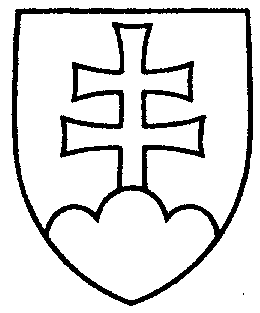 č......UZNESENIENÁRODNEJ RADY SLOVENSKEJ REPUBLIKYz.............k návrhu na vyslovenie súhlasu Národnej rady Slovenskej republikys Protokolom medzi Slovenskou republikou a Bosnou a Hercegovinouk Zmluve medzi Československou socialistickou republikou a Socialistickou federatívnou republikou Juhoslávieo úprave právnych vzťahov v občianskych, rodinných a trestných veciach z 20. januára 1964Národná rada Slovenskej republiky		podľa čl. 86 písm. d) Ústavy Slovenskej republikyv y s l o v u j e  s ú h l a ss protokolom medzi Slovenskou republikou a Bosnou a Hercegovinouk Zmluve medzi Československou socialistickou republikou a Socialistickou federatívnou republikou Juhoslávie o úprave právnych vzťahov v občianskych, rodinných a trestných veciach z 20. januára 1964r o z h o d l a, žeide o medzinárodnú zmluvu podľa článku 7 ods. 5 Ústavy Slovenskej republiky, ktorá má prednosť pred zákonmi.    predsedaNárodnej rady Slovenskej republiky